§9416.  Transferable records1.  Definition.  In this section, "transferable record" means an electronic record that:A.  Would be a note under Title 11, Article 3‑A or a document under Title 11, Article 7‑A if the electronic record were in writing; and  [PL 2009, c. 324, Pt. B, §1 (AMD); PL 2009, c. 324, Pt. B, §48 (AFF).]B.  The issuer of the electronic record expressly has agreed is a transferable record.  [PL 1999, c. 762, §2 (NEW).][PL 2009, c. 324, Pt. B, §1 (AMD); PL 2009, c. 324, Pt. B, §48 (AFF).]2.  Control.  A person has control of a transferable record if an information processing system employed for evidencing the transfer of interests in the transferable record reliably establishes that person as the person to which the transferable record was issued or transferred.[PL 1999, c. 762, §2 (NEW).]3.  Compliance.  An information processing system satisfies subsection 2, and a person is deemed to have control of a transferable record, if the transferable record is created, stored and assigned in such a manner that:A.  A single authoritative copy of the transferable record exists that is unique, identifiable and, except as otherwise provided in paragraphs D, E and F, unalterable;  [PL 1999, c. 762, §2 (NEW).]B.  The authoritative copy identifies the person asserting control as:(1)  The person to which the transferable record was issued; or(2)  If the authoritative copy indicates that the transferable record has been transferred, the person to which the transferable record was most recently transferred;  [PL 1999, c. 762, §2 (NEW).]C.  The authoritative copy is communicated to and maintained by the person asserting control or its designated custodian;  [PL 1999, c. 762, §2 (NEW).]D.  Copies or revisions that add or change an identified assignee of the authoritative copy can be made only with the consent of the person asserting control;  [PL 1999, c. 762, §2 (NEW).]E.  Each copy of the authoritative copy and any copy of a copy is readily identifiable as a copy that is not the authoritative copy; and  [PL 1999, c. 762, §2 (NEW).]F.  Any revision of the authoritative copy is readily identifiable as authorized or unauthorized.  [PL 1999, c. 762, §2 (NEW).][PL 1999, c. 762, §2 (NEW).]4.  Holders.  Except as otherwise agreed, a person having control of a transferable record is the holder, as defined in Title 11, section 1‑1201, subsection (21), of the transferable record and has the same rights and defenses as a holder of an equivalent record or writing under the Uniform Commercial Code, including, if the applicable statutory requirements under Title 11, section 3‑1302, subsection (1); Title 11, section 7‑1501; or Title 11, section 9‑308 are satisfied, the rights and defenses of a holder in due course, a holder to which a negotiable document of title has been duly negotiated or a purchaser, respectively.  Delivery, possession and indorsement are not required to obtain or exercise any of the rights under this subsection.[PL 2009, c. 652, Pt. A, §7 (RPR); PL 2009, c. 652, Pt. A, §8 (AFF).]5.  Obligors.  Except as otherwise agreed, an obligor under a transferable record has the same rights and defenses as an equivalent obligor under equivalent records or writings under the Uniform Commercial Code.[PL 1999, c. 762, §2 (NEW).]6.  Proof.  If requested by a person against which enforcement is sought, the person seeking to enforce the transferable record shall provide reasonable proof that the person seeking to enforce the transferable record is in control of the transferable record.  Proof includes access to the authoritative copy of the transferable record and related business records sufficient to review the terms of the transferable record and to establish the identity of the person having control of the transferable record.[PL 1999, c. 762, §2 (NEW).]SECTION HISTORYPL 1999, c. 762, §2 (NEW). PL 2009, c. 324, Pt. B, §§1, 2 (AMD). PL 2009, c. 324, Pt. B, §48 (AFF). PL 2009, c. 325, Pt. B, §3 (AMD). PL 2009, c. 325, Pt. B, §27 (AFF). PL 2009, c. 652, Pt. A, §7 (AMD). PL 2009, c. 652, Pt. A, §8 (AFF). The State of Maine claims a copyright in its codified statutes. If you intend to republish this material, we require that you include the following disclaimer in your publication:All copyrights and other rights to statutory text are reserved by the State of Maine. The text included in this publication reflects changes made through the First Regular and First Special Session of the 131st Maine Legislature and is current through November 1, 2023
                    . The text is subject to change without notice. It is a version that has not been officially certified by the Secretary of State. Refer to the Maine Revised Statutes Annotated and supplements for certified text.
                The Office of the Revisor of Statutes also requests that you send us one copy of any statutory publication you may produce. Our goal is not to restrict publishing activity, but to keep track of who is publishing what, to identify any needless duplication and to preserve the State's copyright rights.PLEASE NOTE: The Revisor's Office cannot perform research for or provide legal advice or interpretation of Maine law to the public. If you need legal assistance, please contact a qualified attorney.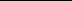 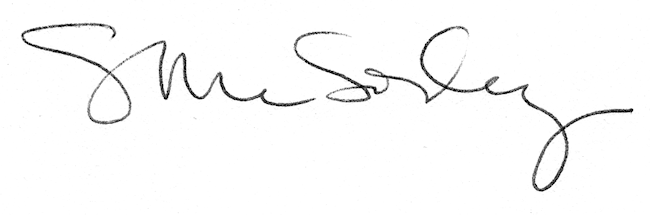 